《四川省财政厅关于推进四川省政府采购供应商信用融资工作的通知》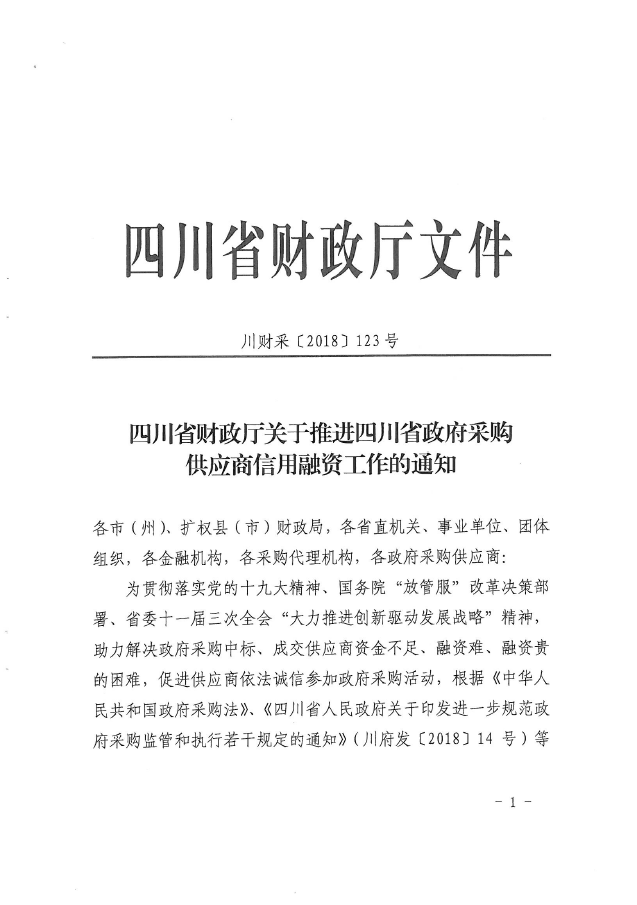 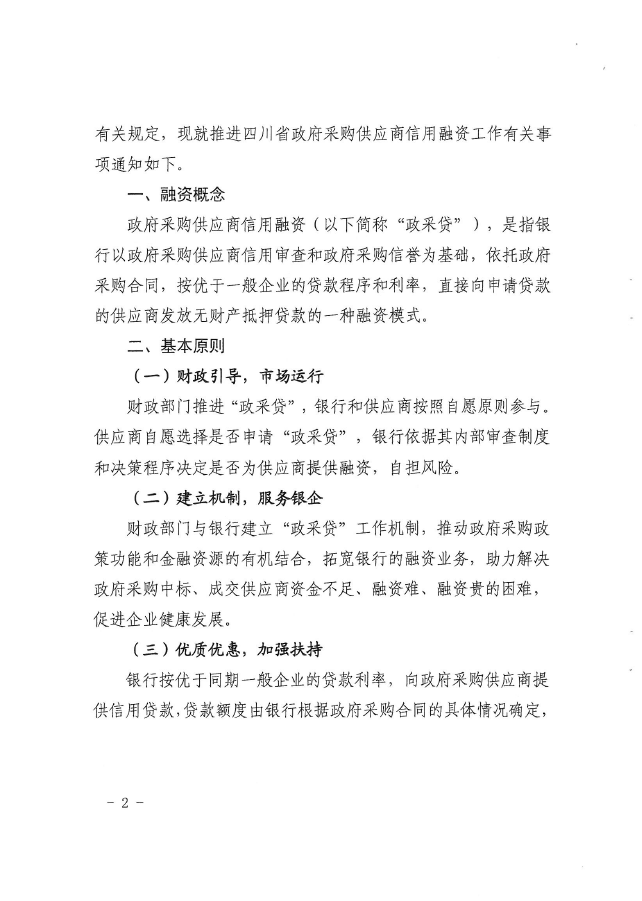 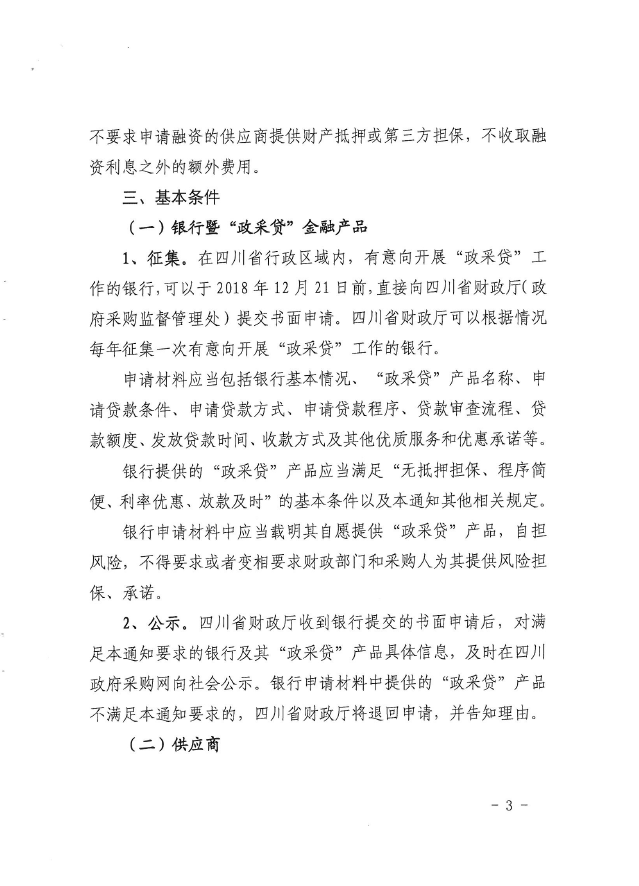 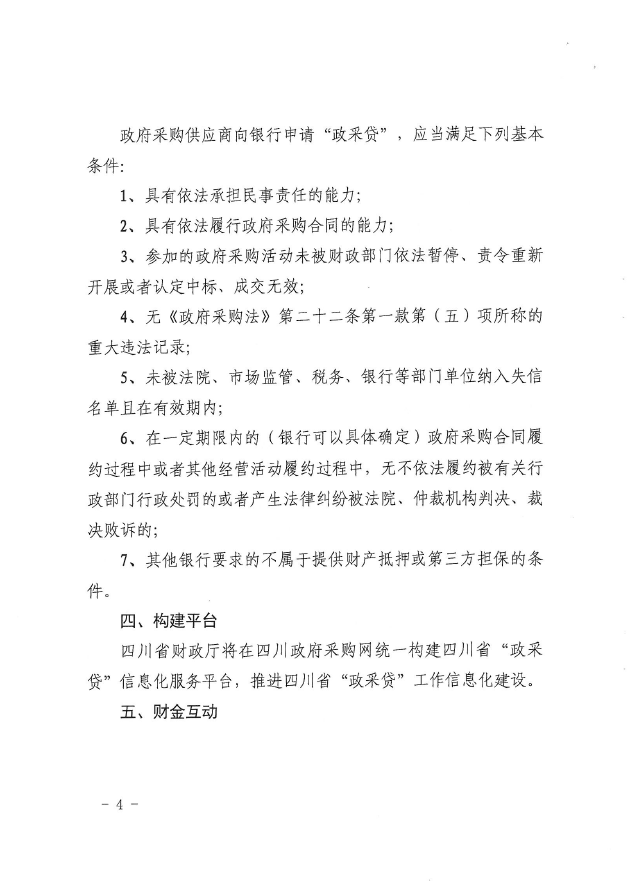 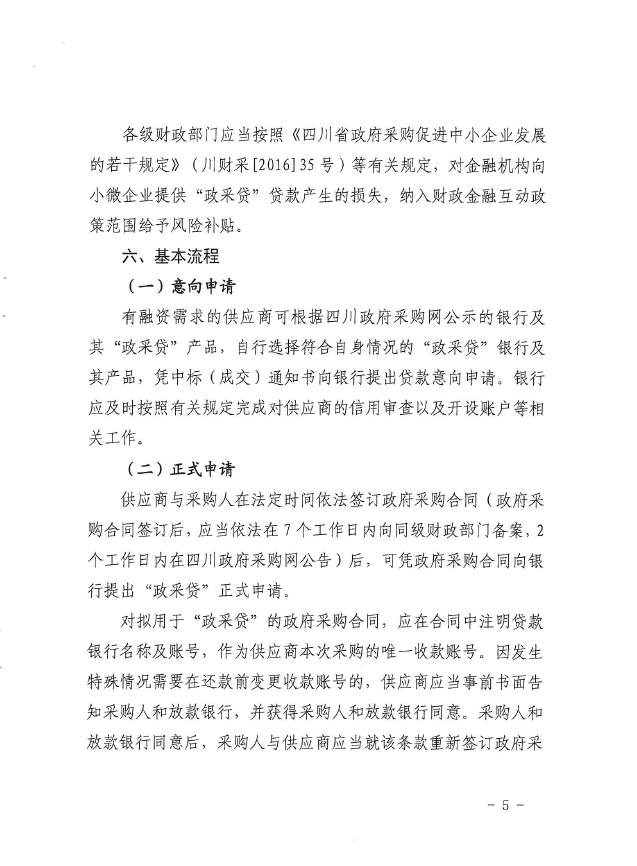 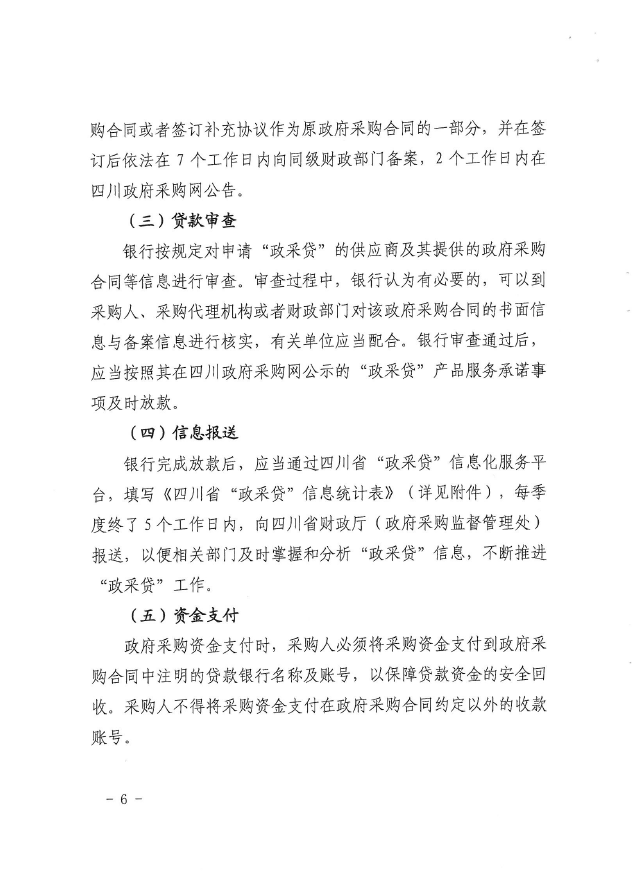 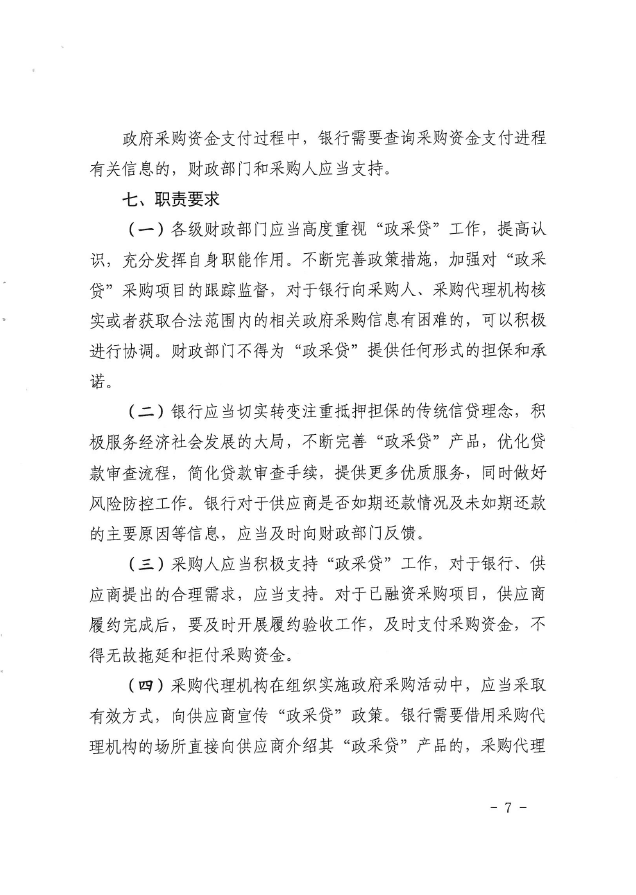 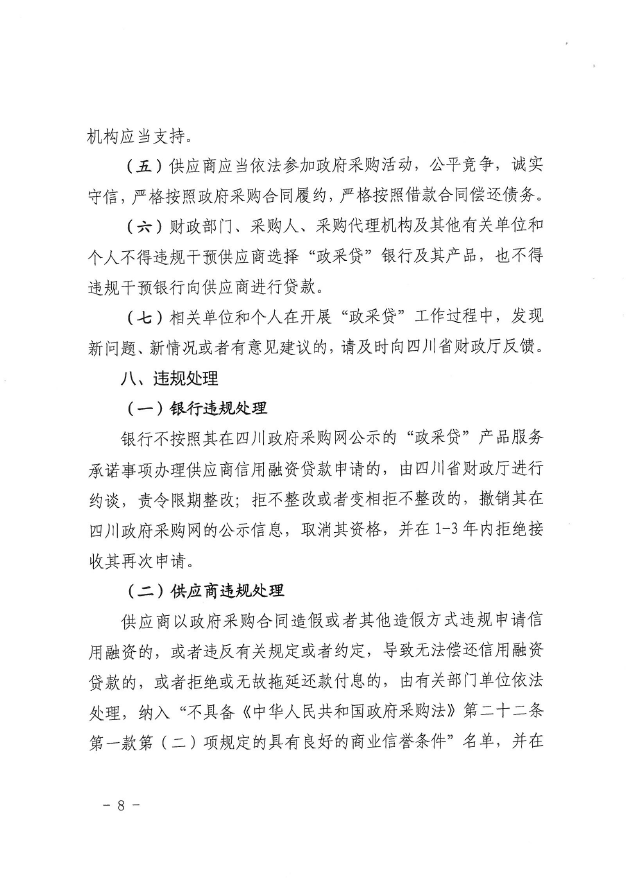 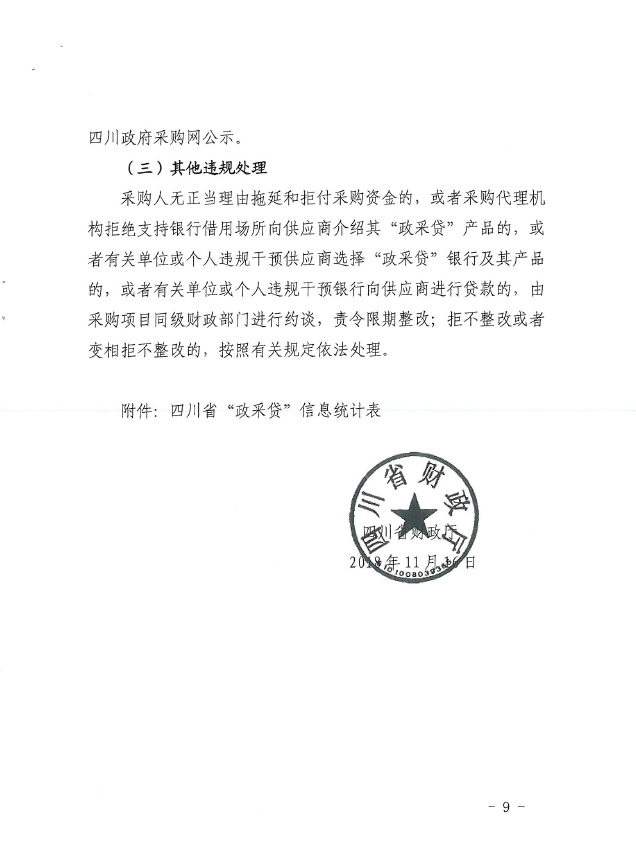 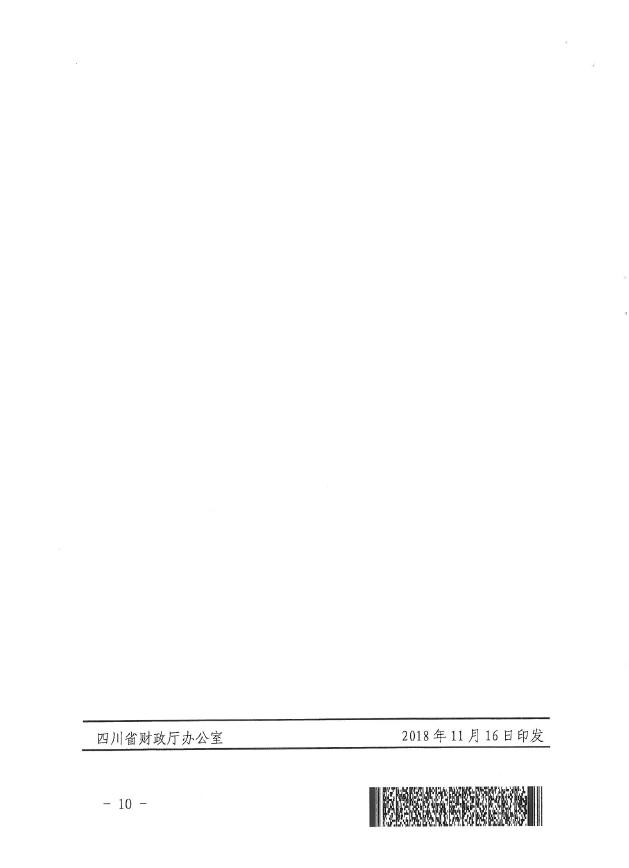 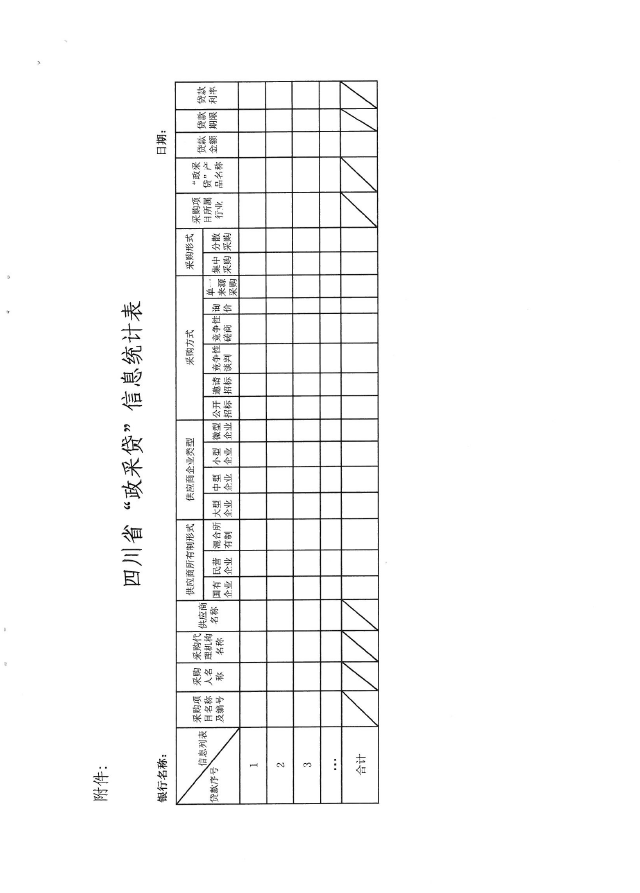 